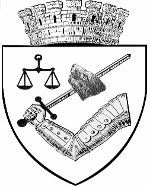 Nr. 100504/14922 / ADP din 21.12.2022APROBATPRIMARSOÓS ZOLTÁNREFERAT DE OPORTUNITATEprivind aprobarea derulării procedurii de negociere fără publicare prealabilă a unui anunţ de participare, pentru delegarea serviciului public de salubrizare pentru de măturat, spălat, stropire și întreținerea căilor publice precum și colectarea cadavrelor animalelor de pe domeniul public și predarea acestora către unitățile de ecarisaj sau către instalațiile de neutralizare, în Municipiul Târgu Mureş, prin contract de prestări de servicii, ca procedură de urgenţă, conform prevederilor art.104 alin.1 lit.c) din Legea nr.98/20016 şi a documentaţiei de atribuire aferentă, în vederea asigurării continuităţii serviciuluiServiciile de utilităţi publice, în componența cărora se include și salubrizarea localităților, fac obiectul unor obligaţii specifice de serviciu public și au următoarele particularități: răspund unor cerințe și necesități de interes și utilitate publică și au caracter permanent și regim de funcționare continuu.Activităților de salubrizare supuse regimului juridic al serviciilor publice de interes general, le sunt aplicabile obligaţiile de serviciu publicAvând în vedere faptul că:S-a reziliat înainte de termen Contractul de servicii nr. 54 din 31.05.2022 încheiat între Autoritatea Contractantă Municipiul Târgu Mureş şi Prestatorul SC Brantner Servicii Ecologice SRL, Municipiul rămâne fără operator de salubrizare iar sistarea operarii serviciului pune în pericol sanatatea populaţiei,În baza HCL nr. 125/22.04.2021 privind aprobarea delegării gestiunii, prin contract de achiziție publică, a serviciilor de salubrizare pentru activitățile de măturat, spălat, stropire și întreținerea căilor publice, precum și colectarea cadavrelor animalelor de pe domeniul public și predarea acestora către unitățile de ecarisaj sau către instalațiile de neutralizare, în municipiul Târgu Mureș, în vederea asigurării continuității până la preluarea serviciului prin gestiune directă conform H.C.L.M. nr. 11/2021 și aprobarea documentației aferente: Referatul de oportunitate, Caietul de sarcini, Regulamentul de organizare și funcționare, Proiectul de contract de achiziție publică și Fișa de date a achiziției, astfel că această documentaţie se poate utiliza pentru achiziţia de urgenţă a serviciului pana la incheierea unui nou contract in conditiile legii, dar un mai mult de o perioadă de 12 de luni.Până la găsirea unor soluții stabile Municipiul Tîrgu Mureş se recurge la utilizarea exclusivă a situaţiei de extremă urgenţă pentru a acoperi lacunele, procedura fiind utilizată exclusiv în vederea acoperirii continuităţii serviciului,  impusa de art.7 alin.(1) lit.b) din Legea nr.51/2006 în sarcina autorităţii contractante până la preluarea efectivă prin gestiune directă a serviciului de către Serviciul Public Ecologie, Peisagistică și Salubrizare Urbană – instituție publică de interes local cu personalitate juridică, în subordinea Consiliului Local Municipiul Târgu Mureș,  sau până la finalizarea procedurii competitive aflate în derulare.În această situaţie, Municipiul Târgu Mureş fiind obligată să adopte o soluţie pentru asigurarea continuităţii serviciului, apreciem că se poate invoca situaţia creată de “urgenţă extremă şi imprevizibilă” şi să recurgă la demararea procedurii de Negociere fără publicare a unui anunţ, respectiv la încheierea unui contract cu un alt operator, conform prevederilor art.104 alin. (1) lit.c) din Legea nr. 98/2016 privind achiziţiile publice.Urgența presupune asigurarea continuitatii serviciilor de utilități publice interesul general al intregii colectivități locale care este prioritar si vizează satisfacerea cât mai completă a cerințelor utilizatorilor, protejarea intereselor acestora, sanatatea publica, întărirea coeziunii economico-sociale la nivelul colectivităților locale, precum și dezvoltarea durabilă a unităților administrativ-teritoriale.Astfel, PROPUNEM aprobarea derulării procedurii de negociere fără publicare prealabilă a unui anunţ de participare, pentru delegarea serviciului public de salubrizare pentru activităţile de măturat, spălat, stropire și întreținerea căilor publice, precum și colectarea cadavrelor animalelor de pe domeniul public și predarea acestora către unitățile de ecarisaj sau către instalațiile de neutralizare, în municipiul Târgu Mureș, prin contract de prestări de servicii, ca procedură de urgenţă,  în vederea asigurării continuităţii serviciului.Aviz favorabil al          Administrației Domeniului Public         ing. Florian Moldovan